Gelieve de stalen op kamertemperatuur te bewaren en binnen 24 – 48u na afname aan het laboratorium te bezorgen. Gelieve elk staal te voorzien van de volledige naam en geboortedatum van de patiënt. Verstuur naar: UZ Gent, Medisch onderzoeksgebouw – Stalen Medische Genetica, ingang 34, C. Heymanslaan 10, 9000 Gent. Meer informatie over afname, bewaren en transport van specifieke weefsels en over de specifieke testen: www.cmgg.be / www.uzgent.be/nl/zorgaanbod/mdspecialismen/CMGG.Stamboom – vermeld namen en geboortedata; duid te onderzoeken persoon met een pijl aan; gebruik de symbolen volgens de legende.Fertiliteitsprobleem, DSDH		Subfertiliteit, infertiliteit, herhaald miskraam: conventionele karyotyperingE		Verstoorde spermatogenese (microdeleties Y-chr.) E		Azoöspermia door CAVD (CFTR) E		Prematuur ovarieel falen, FMR1-gerelateerd E2		Disorder of Sex Development-Primary Ovarian Insufficiency/Hypogonadotropic Hypogonadism DSD-POI-HH (genpanel) 1,2H		Klinefelter syndroom H		Turner syndroom (monosomie X)Gameetdonor, consanguïniteitH		Conventionele karyotyperingE		Dragerschap mucoviscidose/ CF (CFTR) E		Dragerschap spinale muscul. atrofie/ SMA (SMN1)Ontwikkelingsstoornissen, verstandelijke beperking en epilepsie Vermoeden van chromosomale afwijking:H		Conventionele karyotyperingE		Moleculaire karyotyperingE		Angelman syndroom/ AS (methylatie chr. 15)E		Fragiele-X syndroom (FMR1) E		Prader-Willi syndroom/ PWS (methylatie chr. 15)E		Rett syndroom (MECP2)H		Trisomie 21 / syndroom van DownH		Ander syndroom:  E		Uniparentale disomie - specifieer het chromosoom: 7 – 11 - 14 – 15 – 16 		ook EDTA bloedstaal van beide ouders nodig!E2		Intellectual disability & epilepsy (genpanel) 1		ook EDTA bloedstaal van beide ouders nodig!Ouder/familielid van index patiënt:H		Conventionele karyotyperingE		Segregatie-analyse: nazicht gendefect gevonden in probandMetabolisme, bloed, ademhaling, spijsvertering, nierenE		Congenitaal Centraal Hypoventilatie Syndroom (PHOX2B)E		Ziekte van Fabry (GLA)		man: enkel na bevestiging deficiëntie alpha-galactosidaseE		Hereditaire hemochromatose type 1 (HFE)		concentratie serumferritine:  		transferrine-saturatie (%):  E		Heterotaxie/Primaire Ciliaire Dyskinesie (genpanel) 1,2E		Mucoviscidose / cystic fibrosis/ CF, CFTR-gerelateerde aandoeningen (CFTR) E (of B) 		50 frequente mutaties (eerstelijns onderzoek)          E		volledige screening CFTR-genE		Pancreatitis, hereditaire (PRSS1, SPINK1) E		Pancreatitis, idiopatische (CFTR)E		Proteïne S (alfa) deficiëntie (PROS1)		vrije proteïne S waarden:  E2		Polycystische nieren (PKD1, PKD2)Afwijkende groei / botaandoeningenE		Achondrogenese type 2 (COL2A1)E		Achondroplasie (hotspot analyse FGFR3) 1E		Acrocapitofemorale dysplasie (IHH)E		Brachydactylie type A1 (IHH)E		Buschke-Ollendorf syndroom (LEMD3)E		Craniosynostose/Apert Syndroom (hotspot FGFR2) 1E		Craniosynostose Boston Type (MSX2)E2		Ectrodactylie; cleft lip/palate syndroom type 3; ectodermale dysplasie (genpanel) 1E		Feingold syndroom (MYCN)E		Hypochondrogenese (COL2A1)E		Hypochondroplasie (hotspot analyse FGFR3) 1E		Kniest dysplasie (COL2A1)	E		Leri-Weill dyschondrosteosis (SHOX)E		Melorheostose (LEMD3)	E		Muenke syndroom (hotspot analyse FGFR3) 1E		Multipele epifysaire dysplasie, AD (COL2A1)E		Multipele epifysaire dysplasie, AR (SLC26A2)E2		Osteogenesis imperfecta / osteoporose (genpanel) 1 E		Osteopoikilose (LEMD3)E		Saethre-Chotzen syndroom (TWIST1)E		Spondylo-epifysaire dysplasia congenitaal (COL2A1)E		Spondylo-megaepifysaire-metafysaire dysplasie (NKX3-2)E2 	Stickler syndroom (COL2A1, COL11A1, COL11A2) E		Thanatofore dysplasie (hotspot analyse FGFR3) 1Bindweefsel, bloedvaten, huid, CILIAE		Arteriële tortuositeit syndroom (SLC2A10, FBLN4 (=EFEMP2))E		Beals-Hecht syndroom/ Congenitale Contracturale Arachnodactylie (CCA) / 
		Arthrogrypose Distale Type 9 (FBN2)E		Bicuspide aortaklep, bicuspid aortic valve (SMAD6, NOTCH1, NKX2.5, GATA5)E		Brugada syndroom (SCN5A)E2		Cardio panel (genpanel) 1,2E		Catecholaminerge polymorfe ventrikeltachycardie (RYR2)E		Cerebral small vessel disease (COL4A1, COL4A2)E2		Ciliopathie (genpanel) 1E2		Congenitale structurele hart afwijkingen (genpanel) 1		ook EDTA bloedstaal van beide ouders nodig!E2	 Cutis laxa (genpanel) 1E2   Ehlers-Danlos syndroom, EDS (genpanel) 1E2		Familiale thoracale aorta aneurysmata (genpanel) 1E		Gegeneraliseerde arteriële calcificatie in de kinderjaren, GACI (ENPP1, ABCC6)E		Geïsoleerde retinale arteriolaire tortuositeit (COL4A1, COL4A2)E2		Geroderma osteodysplasticum (genpanel) 1E		Hemorragische stroke (COL4A1, COL4A2)E		Hereditary angiopathy with nephropathy, aneurysms and muscle cramps 
		syndrome (HANAC) (COL4A1, COL4A2)E2		Huidaandoeningen (genpanel) 1E2		Hypertrofe cardiomyopathie (genpanel) 1E		Idiopathische witte stofletsels (COL4A1, COL4A2)E		Long QT syndroom (SCN5A, KCNH2, KCNQ1)E		Marfan syndroom (FBN1)E		Occipitaal hoornsyndroom; Distale Spinale Musculaire atrofie 
		(X-linked distal SMA) (ATP7A)E		Porencefalie (COL4A1, COL4A2)E2		Pseudoxanthoma Elasticum (PXE) (ABCC6, ENPP1, GGCX, VEGFA [hotspots])E		PXE-like syndroom met stollingsziekte (GGCX)E		Vasculaire mineralisatie (ANKH, NT5E(=CD73), ENPP1)E2		Weill-Marchesani syndroom (ADAMTS10, ADAMTS17, FBN1, LTBP2) Neurologische en neuromusculaire aandoeningenE2		Ataxie-spastische paraplegie (genpanel) 1E		Ataxia telangiectasia (ATM)E2		Bethlem myopathie (COL6A1,-6A2,-6A3,-12A1) E2		Bewegingsstoornissen (genpanel) 1E		CADASIL (NOTCH3)E		Charcot-Marie-Tooth type 1A/ CMT1A (PMP22-dup)E		Fragiele X geassocieerd Tremor-Ataxie syndroom/ FXTAS (FMR1)E		Hereditaire drukneuropathie/ HNPP (PMP22-deletie)E2		Leukodystrofie (genpanel) 1E2		Neurodegeneratie met ijzerstapeling in de hersenen (NBIA) (genpanel) 1E2		Neuromusculaire dystrofie (genpanel) 1,2E2		Myelosclerose myopathie (COL6A1,-6A2,-6A3,-12A1) E		Myotone dystrofie type 1, ziekte van Steinert (DMPK)E2		Paroxysmale-episodische stoornissen (genpanel) 1E2		Progressieve myoclone epilepsie (PME) (genpanel) 1E		Spinale musculaire atrofie/ SMA, Werdnig-Hoffmann, Kugelberg-Welander (SMN1)E2		Stroke (genpanel) 1,3E2		Ullrich congenitale spierdystrofie (COL6A1,-6A2,-6A3,-12A1) E2		Ziekte van HuntingtonOftalmogenetica en otogeneticaE		Achromatopsie (CNGB3, CNGA3)E		Aniridia (PAX6)E		Anterieure segment dysgenese (FOXC1, PITX2, PITX3, FOXE3)E		Best (vitelliforme) maculaire dystrofie (BEST1, PRPH2, IMPG1, IMPG2)E		Blepharophimosis, BPES type I en II (FOXL2)E2		Cataract (genpanel) 1E		Choroideremia (CHM)E		Doofheid DFNB1A en DFNB1B (GJB2 - Cx26 en GJB6 - Cx30)E2		Ectopia Lentis (LTBP2, ADAMTSL4, FBN1)E		Enhanced S-cone syndrome/ ESCS (NR2E3)E		Familiale exsudatieve vitreoretinopathie / FEVR (FZD4, TSPAN12, LRP5, NDP)E		FRMD7-gerelateerde infantiele nystagmus (FRMD7)E2   Glaucoma (genpanel) 1E2		Leber congenitale amaurosis/ LCA - Retinale dystrofie, early-onset/ EORD 
		(genpanel) 1E		Maculaire dystrofie (PRPH2)E		Megalocornea (LTBP2)E2		Microphthalmia/Anophthalmia/Coloboma – Anterieure Segment Dysgenese 
		(genpanel) 1,2E		Microsferofakie (LTBP2)E		Nanophthalmos (MFRP, PRSS56)E		Occulte maculaire dystrofie (RP1L1)E     Oculair albinisme E   eerstelijns onderzoek: Oculair albinisme type 1 / OA1 (GPR143)          	E   Oculocutaan albinisme / Oculair albinisme (genpanel) 1E     Oculocutaan albinisme E   eerstelijns onderzoek: Oculocutaan albinisme type 1, 2, 3, 4, 6, 7 (TYR, OCA2, TYRP1, SLC45A2, SLC24A2, C10ORF11)          	E   Oculocutaan albinisme / Oculair albinisme (genpanel) 1E   	 Optische atrofie E    eerstelijns onderzoek: Optische atrofie type 1 (OPA1)          	E   Optische atrofie (genpanel) 1E		Primair Congenitaal Glaucoom (LTBP2)E2		Retinale dystrofie/ RetNet (genpanel) 1 E2		Retinitis pigmentosa, AD (genpanel) 1E		Retinitis pigmentosa, X-L (RPGR ORF15, RPGR exon 1-14, RP2, OFD1)E		Sorsby fundus dystrofie (TIMP3)E		Usher syndroom, type IIA (USH2A)E		ziekte van Stargardt (ABCA4)Familiale kanker en kanker-gerelateerde syndromenE		Birt-Hogg-Dube syndroom (FLCN) E		Bloom syndroom (BLM)E		Cowden disease (PTEN)E2		Erfelijke borst-/ ovariumkanker (genpanel) 1 !Erfelijke colonkanker:E2	☐	Familiale adenomateuze colon polypose (FAP/ MAP/ PPAP) (APC, MutYH, NTHL1, 
		MSH3, POLE, POLD1) E2	☐	Lynch syndroom (HNPCC) (MLH1, MSH2, MSH6, PMS2, EPCAM)E		Juveniele polyposis (SMAD4, BMPR1A)E		Peutz-Jeghers syndroom (STK11)  E enT		onderzoek microsatelliet-instabiliteit (MSI)  E enT		onderzoek methylatie promotor MLH1-genE2		Fanconi anemia (genpanel) 1E2		Feochromocytomen, hereditaire paragangliomen (SDHA, SDHB, SDHC, SDHD, 
		MAX, TMEM127, SDHAF2)E		Li Fraumeni syndroom (TP53)E		Maagkanker, lobulaire borstkanker (CDH1)E		Melanoom, familiaal maligne (CDKN2A, CDK4, POT1, BAP1)E		Multipele endocriene neoplasie/ MEN type 1 (MEN1)E		Multipele endocriene neoplasie/ MEN type 2A, MEN type 2B, schildkliercarcinoom, 
		FMTC, familiale Hirschsprung (RET)E		Neurofibromatose type 1 (NF1, SPRED1) !!E		Neurofibromatose type 2 (NF2)E		Nijmegen-breakage syndroom (NBN) E		Prostaatkanker (BRCA1, BRCA2, HOXB13, CHEK2, MLH1, MSH2, MSH6)E		Von Hippel Lindau syndroom (VHL)Farmacogenetisch onderzoekE		Butyrylcholinesterase deficiëntie (BCHE)E		Erfelijke gecombineerde deficiëntie van vitamine K-afhankelijke stollingsfactoren 
		(VKORC1, GGCX)E 	Farmacogenetische Abacavir hypersensitiviteit (HLA5701) ImmuunaandoeningenE2		Primaire immuundeficiëntie (PID) (genpanel) 1	Andere:  Aanvraagformulier Postnataal genetisch onderzoek voor constitutionele (aangeboren) aandoeningenAanvraagformulier Postnataal genetisch onderzoek voor constitutionele (aangeboren) aandoeningenCentrum Medische Genetica UZ Gent T +32 9 332 24 77 | F +32 9 332 65 49 | Buizenpost: 2477IDENTIFICATIE PATIËNT (afzonderlijk formulier per patiënt vereist)IDENTIFICATIE AANVRAGERNaam en voornaam: Geboortedatum: Geslacht: Man  Vrouw Etnische afkomst: Adres: Rijksregisternummer: Ziekteverzekering: Lidnummer:   KG1/KG2: / Indien patiënt gehospitaliseerdErkenningsnummer ziekenhuis: Hospitalisatiedienst: Hospitalisatiedatum: Naam en voornaam: RIZIV-nummer: Adres / afdeling / telefoon / fax: Handtekening: Kopie resultaat naar: AANVRAAGDATUM:  	AFNAME DOOR:  DATUM AFNAME: ;  uur 	of  STAAL REEDS IN LABORATORIUMTYPE LICHAAMSMATERIAAL:  bloed  wangbrush  huidbiopt  andere: INDICATIE/VRAAGSTELLING	bevestiging/uitsluiting van klinische diagnose	dragerschapsonderzoek voor X-gebonden of autosomaal recessieve aandoening (*)	 familiaal risico  partner drager  consanguïniteit met partner  gameetdonor  andere: 	predictief onderzoek (*) (enkel na consultatie in genetisch centrum; twee onafhankelijke stalen vereist)	ander gericht mutatie-onderzoek (*) 	 onderzoek segregatie mutatie/variant in de familie   bevestiging resultaat op onafhankelijk staal	ouder van kind/foetus met chromosoomafwijking	wetenschappelijke doeleinden: 	stockeren DNA (EDTA-bloed) 		aanleg EBV-cellijn (natrium-heparine bloed) 		aanleg fibroblastencultuur 			aanleg lymfocytencultuur voor		(huidbiopt in steriel fysiologisch medium)			cDNA-onderzoek (EDTA-bloed)(*) !! vul “relevante informatie over familieleden” in – omcirkel het gen in de lijst op de keerzijde	bevestiging/uitsluiting van klinische diagnose	dragerschapsonderzoek voor X-gebonden of autosomaal recessieve aandoening (*)	 familiaal risico  partner drager  consanguïniteit met partner  gameetdonor  andere: 	predictief onderzoek (*) (enkel na consultatie in genetisch centrum; twee onafhankelijke stalen vereist)	ander gericht mutatie-onderzoek (*) 	 onderzoek segregatie mutatie/variant in de familie   bevestiging resultaat op onafhankelijk staal	ouder van kind/foetus met chromosoomafwijking	wetenschappelijke doeleinden: 	stockeren DNA (EDTA-bloed) 		aanleg EBV-cellijn (natrium-heparine bloed) 		aanleg fibroblastencultuur 			aanleg lymfocytencultuur voor		(huidbiopt in steriel fysiologisch medium)			cDNA-onderzoek (EDTA-bloed)(*) !! vul “relevante informatie over familieleden” in – omcirkel het gen in de lijst op de keerzijdeKLINISCHE INFORMATIE verplicht(Artikel 33, K.B. 10.11.2012 - in werking 1.1.2013, betreffende de nomenclatuur van de geneeskundige verstrekkingen: de klinische vraagstelling moet behoorlijk ingevuld zijn)(Artikel 33, K.B. 10.11.2012 - in werking 1.1.2013, betreffende de nomenclatuur van de geneeskundige verstrekkingen: de klinische vraagstelling moet behoorlijk ingevuld zijn)	in bijlage klinisch verslag / checklist (soms verplicht!, zie checklists op http://cmgg.be – Zorg – Zorgverlener - Test-specifieke vragenlijsten)	in bijlage klinisch verslag / checklist (soms verplicht!, zie checklists op http://cmgg.be – Zorg – Zorgverlener - Test-specifieke vragenlijsten)RELEVANTE INFORMATIE OVER FAMILIELEDENRELEVANTE INFORMATIE OVER FAMILIELEDEN	ouders consanguïen	partner reeds genetisch onderzocht	naam en geboortedatum partner: 	resultaat: 	familielid(-leden) reeds genetisch onderzocht: 	naam en geboortedatum indexpatiënt familie: 	relatie met indexpatiënt: 	gendefect in de familie: 	genetisch centrum waar onderzoek gebeurde: Stamboom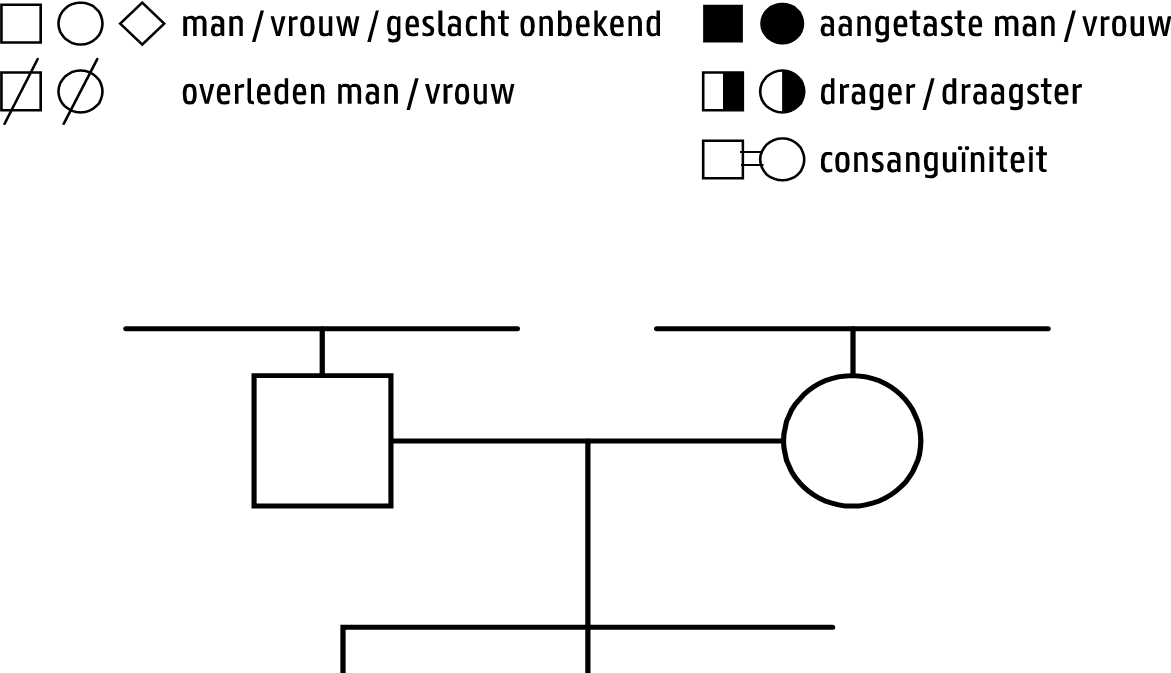 AANGEVRAAGD ONDERZOEKE = bloed op EDTA (5ml); E2 = bloed op EDTA (2x5ml) (of minstens 50µg gDNA) H = bloed op natrium-heparine; B = borsteltje wangcellen; T = tumormateriaal vereist!! staal onmiddellijk na afname bezorgen (binnen 24h – kamertemperatuur); = neem vooraf contact met labo! patiënten moeten voldoen aan volgende inclusiecriteria: https://www.cmgg.be/assets/bestanden/nl/borstcarcinoom.pdf; gelieve deze te vermelden op de aanvraag1 zie overzicht van de genen op https://www.cmgg.be/nl/zorgverlener/labguide/constitutioneel-genetische-aandoeningen2 EDTA-bloedstaal van beide ouders gewenst  3 klinische checklist vereist (zie https://www.cmgg.be/nl/zorgverlener/formulieren/test-specifieke-vragenlijsten)